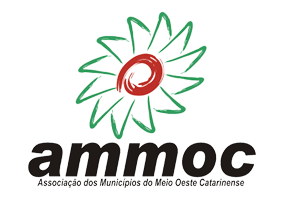 PROCESSO LICITATÓRIO Nº 004/2019PREGÃO PRESENCIAL Nº 002/20191 - PREÂMBULO– Associação dos Municípios do Meio Oeste Catarinense – AMMOC, pessoa jurídica de direito privado de natureza civil, sem fins lucrativos, inscrita no CNPJ/MF sob nº 82.780.008/0001-82, por intermédio de seu Presidente Gianfranco Volpato, comunica aos interessados que está promovendo o Processo Licitatório nº 004/2019, modalidade Pregão Presencial, tipo menor preço POR ITEM, sob regime de retirada conforme a necessidade, por meio do sistema de Registro de Preços, conforme descrito neste edital e seus anexos e, como disposto na Lei nº 10.520/02, com aplicação subsidiaria da Lei nº 8.666/93 e suas alterações posteriores.  O credenciamento, a declaração de cumprimento dos requisitos de habilitação, os envelopes de nº 01, contendo as propostas de preços e de nº 02, contendo a documentação de habilitação serão recebidos pelo Pregoeiro, designado pela Resolução nº 002/2019, e apoio na sua sede administrativa, situada à Rua Roberto Trompowski, nº 68, Estado de Santa Catarina, até às 08:30 horas do dia 21 de maio de 2019, iniciando-se a sessão pública.2 - DO OBJETO2.1 - A presente licitação tem por objeto o REGISTRO DE PREÇOS para futura aquisição de COMBUSTÍVEIS E LUBRIFICANTES PARA O EXERCÍCIO DE 2019, visando à manutenção das atividades da Associação dos Municípios do Meio Oeste Catarinense - AMMOC, conforme especificações constantes do Anexo “E” deste Edital.3 - DAS CONDIÇÕES PARA PARTICIPAÇÃO NA LICITAÇÃO3.1 – Poderão participar da presente licitação, todos os interessados que comprovem o atendimento dos requisitos estabelecidos neste Edital.   3.2- Não será admitida nesta licitação a participação de empresas:Em processo de recuperação judicial ou em processo de falência, sob concurso de credores, em dissolução ou em liquidação;Que estejam com o direito de licitar e contratar com a administração pública suspenso com um dos municípios integrantes da AMMOC, ou que por esta tenham sido declaradas inidôneas para licitar ou contratar com a administração pública de um dos municípios integrantes da AMMOC;Que estejam reunidas em consórcio, ou sejam controladas, coligadas ou subsidiárias entre si qualquer que seja sua forma de constituição.Estrangeiras que não funcionem no país.4 - DA APRESENTAÇÃO DOS ENVELOPES E DO CREDENCIAMENTO4.1 - No dia, hora e local designados neste Edital, na presença das licitantes e demais pessoas presentes à Sessão Pública, o Pregoeiro inicialmente receberá os envelopes contendo as propostas comerciais e os documentos exigidos para a habilitação, desde que protocolizados de acordo com o disposto no item 1.2, em envelopes distintos, lacrados, contendo na parte externa a seguinte identificação:Associação dos Municípios do Meio Oeste Catarinense - AMMOCPregão Presencial nº 00__/2019ENVELOPE Nº 01 – PROPOSTA COMERCIALProponente: (Razão Social)Telefone:Email:Associação dos Municípios do Meio Oeste Catarinense - AMMOCPregão Presencial nº 00__/2019ENVELOPE Nº 02 – HABILITAÇÃOProponente: (Razão Social)Telefone:Email:4.2 - Em seguida, realizará o credenciamento dos interessados ou de seus representantes, que consistirá na comprovação de que possuem poderes para formular propostas e praticar os demais atos inerentes ao certame, nos seguintes termos:Este(s) documento(s) deverá(ão) ser apresentado(s) obrigatoriamente FORA DOS ENVELOPES no momento do credenciamento.4.2.1 - O representante da empresa licitante deverá comprovar, na Sessão Pública, a existência dos necessários poderes para a formulação de propostas e para a prática de todos os demais atos inerentes ao certame, através da apresentação de procuração, do contrato social ou termo de credenciamento, nos termos do modelo constante do Anexo “A”, juntamente com um documento de identificação com foto.4.2.2 - Nesta fase, observando as disposições do item 6.5, o representante da licitante deverá apresentar cópia do ato constitutivo, estatuto ou contrato social em vigor, devidamente registrado, em se tratando de sociedades comerciais, e, no caso de sociedades por ações, acompanhado dos documentos de eleição de seus atuais administradores, com a comprovação da publicação na imprensa da ata arquivada, bem como das respectivas alterações, caso existam ou outro documento legal que permita analisar a sua condição de proprietário, sócio ou dirigente, bem como para verificar se o credenciante possui os necessários poderes de delegação.4.3 - A não comprovação de que o interessado ou seu representante possui poderes específicos para atuar no certame, impedirá a licitante de ofertar lances verbais, lavrando-se, em ata, o ocorrido.4.4 - Não será permitida a participação de empresas distintas através de um único representante.4.5 - A recepção dos envelopes far-se-á de acordo com o estabelecido no item 1.2 deste Edital, sendo aceita a remessa por via postal, com aviso de recebimento, desde que seja efetuada a entrega dos mesmos até o dia e horário indicados para protocolo. A Associação dos |Municípios do Meio Oeste Catarinense e a Comissão de Pregoeiros não se responsabilizarão, e nenhum efeito produzirá para o licitante, se os envelopes não forem entregues em tempo hábil para protocolização dentro do prazo estabelecido no item 1.2, no Setor de Protocolo desta Associação. Em nenhuma hipótese serão recebidas propostas e/ou documentação fora do prazo estabelecido neste Edital.4.6 - No caso de a proponente ser Microempresa (ME) ou Empresa de Pequeno Porte (EPP), esta deverá apresentar para credenciamento Certidão de enquadramento no Estatuto Nacional da Microempresa e Empresa de Pequeno Porte fornecida pela Junta Comercial da sede do licitante, de acordo com a Instrução Normativa DRNC n° 103/2007. As sociedades simples, que não registrarem seus atos na Junta Comercial, deverão apresentar Certidão de Registro Civil de Pessoa Jurídica, atestando seu enquadramento nas hipóteses do Art. 3° da Lei Complementar 123/2006. 4.7 - A empresa que não comprovar a condição de Microempresa ou Empresa de Pequeno Porte, com a apresentação de um dos documentos acima descritos, não terá direito aos benefícios concedidos pela Lei Complementar 123/2006. 5 - DA PROPOSTA DE PREÇO5.1 - O Envelope nº 01 – PROPOSTA COMERCIAL, deverá conter a proposta propriamente dita, redigida em português, de forma clara e detalhada, sem emendas ou rasuras, devidamente datada, assinada ao seu final e rubricada nas demais folhas, contendo ainda:Razão social, endereço completo, nº do CNPJ/MF e nº da Inscrição Estadual e/ou Municipal da proponente;Número deste Pregão;Número do item, descrição em conformidade com as especificações constantes no Anexo “E” deste Edital, quantidade, unidade de medida, marca, preço unitário e preço total por item, conforme exemplificado abaixo:Local, data, assinatura e identificação do representante legal da licitante.5.2 - Os preços deverão ser cotados em moeda corrente nacional, com 03 (três) casas decimais à direita da vírgula, praticados no último dia previsto para a entrega da proposta, sem previsão de encargos financeiros ou expectativa inflacionária.5.3 - Nos preços finais deverão estar incluídas quaisquer vantagens, abatimentos, custos, despesas administrativas e operacionais, fretes, impostos, taxas e contribuições sociais, obrigações trabalhistas, previdenciárias, fiscais e comerciais, trabalho em sábados, domingos e feriados ou em horário noturno, que eventualmente incidam sobre a execução do objeto da presente Licitação.5.4 - Fica estabelecido em 60 (sessenta) dias o prazo de validade das propostas, o qual será contado a partir da data de sessão de abertura do envelope nº 01. Na contagem do prazo excluir-se-á o dia de início e incluir-se-á o dia de vencimento.5.5 - As propostas que tenham sido classificadas, serão verificadas pelo Pregoeiro para constatar a possibilidade de erros aritméticos nos cálculos e na soma. Os erros serão corrigidos da seguinte forma:a)	nos casos em que houver discrepância entre os valores grafados em algarismos numéricos e por extenso, o valor grafado por extenso prevalecerá;b)	nos casos em que houver discrepância entre o preço unitário e o valor total obtido pela multiplicação do preço unitário pela quantidade, o preço unitário cotado deverá prevalecer;c)	nos casos em que houver discrepância entre o valor da soma de parcelas indicada na Proposta e o valor somado das mesmas, prevalecerá o valor somado pelo Pregoeiro.5.5.1 - Os preços por item apresentado no texto da proposta da licitante será corrigido pelo Pregoeiro de acordo com o procedimento acima e será considerado para efeito de ordenação em relação às demais licitantes e como o valor a que se obriga o proponente.6 - DA DOCUMENTAÇÃO REFERENTE À HABILITAÇÃO6.1 - O Envelope nº 02 - DOCUMENTAÇÃO, deverá conter os seguintes documentos de habilitação:Certidão Conjunta Negativa (ou Positiva com Efeitos de Negativa) de Débitos Relativos a Tributos Federais e à Dívida Ativa da União;Certidão Negativa (ou Positiva com Efeitos de Negativa) de Débitos Estaduais;Certidão Negativa (ou Positiva com Efeitos de Negativa) de Débitos Municipais, relativa ao Município da sede do licitante;Prova de regularidade relativa ao Fundo de Garantia por Tempo de Serviço (CRF do FGTS), demonstrando situação regular no cumprimento dos encargos sociais, instituídos por Lei;Prova de inexistência de débitos inadimplidos perante a Justiça do Trabalho, mediante a apresentação de certidão negativa, nos termos do Título VII-A da Consolidação das Leis do Trabalho (CNDT ou CPDT-EN);Declaração de Atendimento à Legislação Trabalhista de Proteção à Criança e ao Adolescente, conforme modelo constante do Anexo “B”;Certidão negativa de pedido de falência, concordata e recuperação judicial, expedida pelo distribuidor da sede da pessoa jurídica nos últimos 90 (noventa) dias anteriores a data de apresentação das propostas;Apresentar declaração formal de que tomou conhecimento das normas contidas neste edital, e de que tomou conhecimento de todas as informações e condições legais para o cumprimento das obrigações do objeto da licitação assinado pelo representante legal da empresa;Registro junto à ANP – Agência Nacional do Petróleo, como revendedor varejista (Certificado de Posto Revendedor);Registro junto aos órgãos ambientais (IMA) através da LAO – Licença Ambiental de Operação;Declaração de que possui empresa num raio de 05 (cinco) quilômetros da sede do Município, sendo obrigatória apresentação para combustível e facultativa para lubrificantes; Cópia do Alvará de Funcionamento da empresa dentro da validade.6.2 - Quando as certidões apresentadas não tiverem prazo de validade estabelecido pelo competente órgão expedidor, será adotada a vigência de 90 (noventa) dias consecutivos, contados a partir da data de sua expedição. Não se enquadram nesse dispositivo os documentos que, pela própria natureza, não apresentam prazo de validade.6.4.1 - A data que servirá de referência para verificação da validade dos documentos de habilitação é aquela disposta no item 1.3 deste Edital.6.3 - Os documentos exigidos nesta Licitação poderão ser apresentados em original, por qualquer processo de cópia autenticada por tabelião de notas, o setor não autenticará documentos a não ser no credenciamento do representante da empresa.6.3.1 - As certidões e certificados exigidos como condição de habilitação poderão, também, ser apresentados em documento extraído diretamente da Internet, ficando, nesse caso, a sua aceitação condicionada à verificação da sua veracidade pelo Pregoeiro ou sua Equipe de Apoio, no respectivo site do órgão emissor.6.4 - Sob pena de inabilitação, todos os documentos apresentados, deverão estar em nome da licitante com o respectivo número do CNPJ, nas seguintes condições:6.4.1 - se a licitante for a matriz, todos os documentos deverão estar em nome da matriz;6.4.2 - se a licitante for a filial, todos os documentos deverão estar em nome da filial.6.5 - Caso a obrigação venha a ser cumprida pela filial e a vencedora seja a matriz, ou vice-versa, deverão ser apresentados, na licitação, os documentos de habilitação de ambas, ressalvados aqueles que, pela própria natureza ou em razão de centralização de recolhimentos, comprovadamente, forem emitidos somente em nome da matriz.6.6 - A empresa poderá apresentar os documentos de comprovação de regularidade fiscal, citados no item 6.1, centralizados junto à matriz desde que apresente documento que comprove o Reconhecimento da Centralização do Recolhimento expedido pelo órgão respectivo, ou que conste na certidão a validade para a matriz e para as filiais.6.7 - As microempresas e empresas de pequeno porte deverão apresentar toda a documentação exigida no item 6.1, mesmo que os documentos exigidos nas alíneas “a” a “e”, relativos à regularidade fiscal, apresentem alguma restrição.6.7.1 - Havendo alguma restrição na comprovação da regularidade fiscal, será assegurado o prazo de 5 (cinco) dias úteis, cujo termo inicial corresponderá ao momento em que o proponente for declarado o vencedor do certame, prorrogáveis por igual período, a critério do Município, para a regularização da documentação, pagamento ou parcelamento do débito, e emissão de eventuais certidões negativas ou positivas com efeito de certidão negativa.6.7.2 - A não regularização da documentação, no prazo previsto no Item 6.7.1, implicará decadência do direito à contratação, sem prejuízo das sanções previstas no art. 81 da Lei no 8.666, de 21 de junho de 1993, sendo facultado à Administração convocar os licitantes remanescentes, na ordem de classificação, para a assinatura do contrato, ou revogar a licitação.7 - DOS PROCEDIMENTOS DE JULGAMENTO7.1 - Aberta a sessão, os interessados ou seus representantes, apresentarão declaração verbal ou escrita, (no caso de não comparecimento, a declaração escrita, conforme modelo constante do Anexo “C”, deverá vir anexada por fora do envelope da proposta, juntamente com o documento exigido no subitem 4.2.2 deste Edital, subpena de desclassificação), dando ciência de que cumprem plenamente os requisitos de habilitação (inciso VII do Art. 4º da Lei nº 10.520/2002), sendo consignado em ata.7.2 - Serão abertos primeiramente os envelopes contendo as Propostas Comerciais, que deverão estar em conformidade com as exigências do presente edital, sob pena de desclassificação. Isto posto, será classificada, a proposta de menor preço e aquelas que apresentem valores sucessivos e superiores até o limite de 10% (dez por cento), relativamente à de menor preço.7.2.1 - Não havendo pelo menos três ofertas nas condições definidas no item anterior, poderão os autores das melhores propostas, até o máximo de três, oferecer novos lances verbais e sucessivos, quaisquer que sejam os preços oferecidos.7.2.2 - Serão passíveis de desclassificação as propostas formais (ou seus itens, de forma individual) que não atenderem os requisitos constantes dos itens  5.5 deste Edital, bem como, quando constatada a oferta de preço manifestamente inexequível.7.3 - No curso da Sessão, os autores das propostas que atenderem aos requisitos dos itens anteriores serão convidados individualmente a apresentarem novos lances verbais e sucessivos, a partir do autor da proposta classificada de maior preço, até a proclamação do vencedor.7.3.1 - Caso duas ou mais propostas iniciais apresentem preços iguais, será realizado sorteio para determinação da ordem de oferta dos lances.7.3.2 - A oferta dos lances deverá ser efetuada, no momento em que for conferida a palavra à licitante, na ordem decrescente dos preços por item do objeto do certame.7.3.3 - A oferta de lance deverá recair sobre o preço unitário do item do objeto desta licitação que tiver sido declarado, pelo Pregoeiro, como alvo de lances naquele momento.7.3.3.1 - Os lances verbais ofertados pelas licitantes serão registrados eletronicamente e constituirá parte integrante da ata circunstanciada lavrada ao final da Sessão Pública do Pregão.7.3.3.2 - O Pregoeiro alertará e definirá sobre a variação mínima de preço entre os lances verbais ofertados pelas licitantes, podendo, no curso desta fase, deliberar livremente sobre a mesma.7.3.4 - É vedada a oferta de lance com vista ao empate.7.3.5 - Dos lances ofertados não caberá retratação.7.3.6 - A desistência em apresentar lance verbal, quando convocado pelo pregoeiro, implicará a exclusão do licitante da etapa de lances verbais e na manutenção do último preço apresentado pelo licitante, para efeito de ordenação das propostas.7.4 - Caso os licitantes não apresentem lances verbais, será verificada a conformidade entre a proposta escrita de menor preço e o valor estimado para a contratação, podendo, o pregoeiro, negociar diretamente com o proponente para que seja obtido preço melhor.7.5 - O encerramento da etapa competitiva dar-se-á quando, convocadas pelo Pregoeiro, as licitantes manifestarem seu desinteresse em apresentar novos lances.7.6 - Encerrada a etapa de lances, será assegurada, como critério de desempate, preferência de contratação para as microempresas e empresas de pequeno porte, conforme previsto no art. 44 da Lei Complementar nº. 123 de dezembro de 2006.  7.6.1 - Entende-se por empate aquelas situações em que as propostas apresentadas pelas microempresas e empresas de pequeno porte sejam iguais ou até 5% (cinco por cento) superiores à proposta mais bem classificada.7.7 - Ocorrendo o empate previsto no item 7.6.1, proceder-se-á da seguinte forma:a) a microempresa ou empresa de pequeno porte mais bem classificada poderá apresentar proposta de preço inferior àquela considerada vencedora do certame, situação em que será adjudicado em seu favor o objeto licitado; b) não ocorrendo a contratação da microempresa ou empresa de pequeno porte, na forma da alínea “a” deste Item, serão convocadas as remanescentes que porventura se enquadrem na hipótese prevista no Item 7.6.1, na ordem classificatória, para o exercício do mesmo direito; c) no caso de equivalência dos valores apresentados pelas microempresas e empresas de pequeno porte que se encontrem no intervalo estabelecido no Item 7.6.1, será realizado sorteio entre elas para que se identifique aquela que primeiro poderá apresentar melhor oferta. 7.7.1 - Na hipótese da não-contratação nos termos previstos no Item 7.7, o objeto licitado será adjudicado em favor da proposta originalmente vencedora do certame.7.7.2 - O disposto no Item 7.7 somente se aplicará quando a melhor oferta inicial não tiver sido apresentada por microempresa ou empresa de pequeno porte.7.7.3 - A microempresa ou empresa de pequeno porte mais bem classificada será convocada para apresentar nova proposta no prazo máximo de 5 (cinco) minutos após o encerramento dos lances, após convocação verbal do pregoeiro, sob pena de preclusão.7.8 - Encerrada a etapa competitiva e ordenadas as ofertas, de acordo com o menor preço apresentado, o Pregoeiro verificará a aceitabilidade da proposta de valor mais baixo comparando-o com os valores consignados no respectivo Orçamento Prévio, decidindo, motivadamente, a respeito.7.9 - Sendo considerada aceitável a proposta comercial da licitante que apresentou o menor preço, o Pregoeiro procederá à abertura de seu Envelope nº 02 - DOCUMENTAÇÃO, para verificação do atendimento das condições de habilitação fixadas no item 6 e subitens, deste Edital.7.10 - Constatada a conformidade da documentação com as exigências impostas pelo edital, a licitante será declarada vencedora, sendo-lhe adjudicado o objeto. Caso contrário, o Pregoeiro inabilitará as licitantes que não atenderem todos os requisitos relativos à habilitação, exigíveis no item 6 e seus subitens, deste Edital.7.11 - Se a proposta ou o lance de menor preço não for aceitável ou se a licitante desatender às exigências habilitatórias, o Pregoeiro examinará a proposta ou o lance subsequente, verificando a sua aceitabilidade e procedendo à sua habilitação, na ordem de classificação, e assim sucessivamente, até a apuração de uma proposta ou lance que atenda ao Edital.7.11.1 - Ocorrendo a situação referida no item 7.8, o Pregoeiro poderá negociar com a licitante para que seja obtido preço melhor.7.12 - Observando-se o disposto no art. 43, § 3º, da Lei 8.666/93, excepcionalmente, o pregoeiro poderá suspender a Sessão Pública para realizar diligências visando esclarecer dúvidas surgidas acerca da especificação do objeto, ou da documentação apresentada.7.12.1 - Em casos de erros de natureza meramente formal, fica o pregoeiro, a seu critério, autorizado a providenciar as correções necessárias a manutenção das propostas e/ou habilitação. Entende-se por natureza formal os casos de erros de digitação/numeração, falta de assinatura ou indicação de marca/modelo e consulta de documentos que possam ser extraídos da internet.7.13 - Caso todas as propostas sejam julgadas desclassificadas (antes da fase de lances verbais) ou todas as licitantes sejam inabilitadas, o Pregoeiro poderá fixar aos licitantes o prazo de 8 (oito) dias úteis para apresentação de outras propostas ou de nova documentação, escoimadas das causas que ensejaram a sua desqualificação (art. 48, § 3º, da Lei 8.666/93).7.14 - Encerrado o julgamento das propostas e da habilitação, o pregoeiro declarará o vencedor, proporcionando, a seguir, a oportunidade às licitantes para que manifestem a intenção de recorrer, registrando na ata da Sessão a síntese de suas razões e a concessão do prazo de 3 (três) dias consecutivos para a apresentação das razões de recurso, bem como o registro de que todas as demais licitantes ficaram intimadas para, querendo, apresentarem contrarrazões do recurso em igual número de dias, que começarão a correr do término do prazo da recorrente, sendo-lhes assegurada vista imediata dos autos.7.14.1 - A falta dessa manifestação, imediata e motivada, importará na decadência do direito de recurso por parte da licitante e a adjudicação do objeto da licitação pelo Pregoeiro ao vencedor.7.14.2 - A ausência do licitante ou sua saída antes do término da Sessão Pública do Pregão caracterizar-se-á como renúncia ao direito de recorrer.7.15 - Da Sessão Pública do Pregão será lavrada ata circunstanciada, contendo, sem prejuízo de outros, o registro dos licitantes credenciados, das propostas escritas e verbais apresentadas, na ordem de classificação, da análise da documentação exigida para a habilitação e dos recursos interpostos, estes, em conformidade com as disposições do item acima.7.15.1 - A Ata Circunstanciada deverá ser assinada pelo Pregoeiro, sua Equipe de Apoio e por todos os licitantes presentes, salvo quando algum representante se ausentar antes do término da Sessão, fato que será devidamente consignado em ata.7.16 - Caso haja necessidade de adiamento da Sessão Pública, será marcada nova data para continuação dos trabalhos, devendo ficar intimadas, no mesmo ato, as licitantes presentes.7.17 - O Pregoeiro manterá em seu poder os envelopes com a Documentação de Habilitação das licitantes que não restarem vencedoras de qualquer item do objeto desta Licitação, pelo prazo de 10 (dez) dias após a homologação, devendo os seus responsáveis retirá-los em 05 (cinco) dias após esse período, sob pena de inutilização dos mesmos.8 - DOS CRITÉRIOS DE JULGAMENTO E ADJUDICAÇÃO8.1 - No julgamento das propostas, será(ão) considerada(s) vencedora(s) a(s) licitante(s) que apresentar(em) o MENOR PREÇO POR ITEM, desde que atendidas as especificações constantes deste Edital.8.2 - No caso de empate entre duas ou mais propostas, e depois de obedecido o disposto no artigo 3º, § 2º, da Lei nº 8.666/93, a classificação será feita, obrigatoriamente, por sorteio, que será realizado na própria Sessão.8.3 - A adjudicação do objeto deste PREGÃO será formalizada pelo Pregoeiro, PELO MENOR PREÇO POR ITEM à(s) licitante(s) cuja(s) proposta(s) seja(m) considerada(s) vencedora(s).8.4 - O resultado da licitação será homologado pela Autoridade Competente.9 - DO PRAZO E CONDIÇÕES DE ENTREGA: 9.1 - A(s) licitante(s) vencedora(s) obrigam-se a fornecer os COMBUSTÍVEIS E LUBRIFICANTES, objeto deste processo licitatório imediatamente a contar do recebimento das Autorizações de Fornecimento, junto a Associação.10 - DAS CONDIÇÕES DE PAGAMENTO10.1 - A Associação dos Municípios do Meio Oeste Catarinense – AMMOC, efetuará o pagamento do objeto desta licitação em até 15 dias ao fornecimento, mediante apresentação de Nota Fiscal Eletrônica, conforme disponibilidade de recursos e observada a ordem cronológica dos pagamentos, nos termos do art. 5º da lei nº 8.666/93, bem como atestadas pelos servidores responsáveis pela fiscalização dos serviços. 10.2 - A Nota Fiscal deverá ser emitida conforme dados obtidos junto a Autorização de Fornecimento e ter a mesma Razão Social e CNPJ dos documentos apresentados por ocasião da habilitação, contendo ainda o número do processo licitatório.10.3 - As notas fiscais devem conter dados bancários para realização dos pagamentos.10.4 - Durante todo o prazo de validade da Ata de Registro de Preços o(s) fornecedor(es) ficará(ão) obrigado(s) a manter atualizados todos os documentos relacionados nas alíneas “a” a “e” do item 6.1 deste Edital, para que a Associação possa efetuar o pagamento.11 - DA IMPUGNAÇÃO DO EDITAL E DOS RECURSOS ADMINISTRATIVOS11.1 - Até o segundo dia útil que anteceder a data fixada para o recebimento das propostas, qualquer empresa interessada em participar da licitação poderá impugnar o ato convocatório do Pregão.11.1.1 - A impugnação deverá ser protocolada junto ao Setor de Licitação desta associação, localizado no endereço citado no subitem 1.2 deste Edital, endereçada ao Pregoeiro, que a encaminhará, devidamente informada, à Autoridade Competente para apreciação e decisão, ficando suspensos os procedimentos de abertura dos envelopes até seu julgamento.11.2 - Tendo a licitante manifestado a intenção de recorrer na Sessão do Pregão, terá ela o prazo de 03 (três) dias consecutivos para apresentação das razões de recurso.11.3 - O recurso deverá ser dirigido ao Pregoeiro que poderá reconsiderar sua decisão, ou, fazê-lo subir, devidamente informado, para apreciação e decisão.11.4 - As demais licitantes, já intimadas na Sessão Pública acima referida, terão o prazo de 03 (três) dias consecutivos para apresentarem as contrarrazões, que começará a correr do término do prazo da recorrente.11.5 - A manifestação na Sessão Pública e a motivação, no caso de recurso, são pressupostos de admissibilidade dos recursos.11.6 - Decididos os recursos, o Pregoeiro fará a adjudicação do objeto do certame à(s) licitante(s) vencedora(s).12 - DO REGISTRO DOS PREÇOS12.1 - Após a homologação do resultado da licitação e adjudicação do objeto pela autoridade competente, será efetuado o registro dos preços e do fornecedor correspondente mediante a assinatura da Ata de Registro de Preços (Anexo “D”) pelo responsável pelo Órgão Gerenciador e pela(s) licitante(s) vencedora(s) do certame, ficando vedada à transferência ou cessão da Ata de Registro de Preços a terceiros.12.1.1 - É facultado à Administração, quando a(s) proponente(s) vencedora(s) não atender(em) à convocação para assinatura da Ata de Registro de Preços, a ser realizada até 5 (cinco) dias após a homologação da licitação, nos termos supra referidos, convocar outro licitante, desde que respeitada a ordem de classificação, para após aprovado o respectivo laudo, comprovados os requisitos habilitatórios e feita a negociação, assinar a ata de registro de preços, sem prejuízo das multas previstas em edital e no contrato e das demais cominações legais.12.1.2 - A convocação para assinatura da Ata de Registro de Preços se fará através do Diário Oficial dos Municípios de Santa Catarina – DOM/SC ou pessoalmente aos vencedores. Os representantes legais das empresas que tiverem os preços registrados terão o prazo de 5 (cinco) dias úteis para comparecerem ao Setor de Contratos, para assinarem a Ata, sob pena das sanções previstas no item 14 deste Edital.12.2 - Para a assinatura da Ata de Registro de Preços, será considerado o simples fato da empresa vencedora participar do certame licitatório e ter apresentado sua proposta final, por esta Comissão, como ato concreto, tendo em vista a realização de Pregão Presencial. Em caso de não atendimento ou recusa em fazê-lo, da primeira colocada, fica facultado ao Órgão Gerenciador convocar a segunda colocada para, ao mesmo preço e condições da primeira colocada, estar em condições de fornecer materiais, sem prejuízo das sanções previstas neste Edital.12.3 - A efetivação da contratação de fornecimento se caracterizará pela assinatura da Ata de Registro de Preços que terá validade de 12 (doze) meses, contados a partir da sua data de assinatura.12.4 - O fornecedor terá seu registro cancelado quando descumprir as condições da Ata de Registro de Preços ou não reduzir o preço registrado quando esse se tornar superior àqueles praticados no mercado.12.5 - Os preços relacionados na Ata de Registro de Preços poderão sofrer alterações, obedecidas às disposições contidas no Art. 65 da Lei 8.666/93, em decorrência de eventual redução daqueles praticados no mercado, ou de fato que eleve o custo dos bens registrados.12.6 – A assinatura da Ata de Registro de preços não implica na obrigatoriedade da aquisição na totalidade dos itens registrados, tendo em vista que o registro de preços serve para assegurar uma futura aquisição, dentro do prazo de validade.13 - DA RESCISÃO CONTRATUAL13.1 - A inexecução total ou parcial do Contrato decorrente desta licitação ensejará sua rescisão administrativa, nas hipóteses previstas nos arts. 77 e 78 da Lei nº 8.666/93 e posteriores alterações, com as consequências previstas no art. 80 da referida Lei, sem que caiba à empresa contratada direito a qualquer indenização.13.2 - A rescisão contratual poderá ser:13.2.1 - determinada por ato unilateral da Associação, nos casos enunciados nos incisos I a XII e XVII do art. 78 da Lei 8.666/93;13.2.2 - amigável, mediante autorização da autoridade competente, reduzida a termo no processo licitatório, desde que demonstrada conveniência para a Associação.14 - DAS PENALIDADES14.1 - A recusa imotivada do adjudicatário em assinar a Ata de Registro de Preços no prazo assinalado neste edital, sujeitá-lo-á à multa de 20% (vinte por cento) sobre o valor total da mesma, contada a partir do primeiro dia após ter expirado o prazo que a empresa teria para assiná-la, nos termos do item 12.1.1 do presente instrumento convocatório.14.1.1 - Entende-se por valor total da Ata de Registro de Preços o montante dos preços totais finais oferecidos pela(s) licitante(s) após a etapa de lances, considerando os itens do objeto que lhe tenham sido adjudicados.14.2 - Pelo atraso injustificado na entrega objeto deste Contrato, sujeita-se a CONTRATADA às seguintes penalidades:14.2.1 - multa de 0,33% (trinta e três centésimos por cento) sobre o valor total da obrigação não cumprida, por dia de atraso, limitada ao total de 20% (vinte por cento) do valor contratual.14.2.2 - multa de 20% (vinte por cento) sobre a obrigação não cumprida, rescisão unilateral da Ata de Registro de Preços e aplicação da sanção prevista no art. 7 da Lei 10.520/02, pelo atraso superior a 30 (trinta) dias consecutivos, a contar do recebimento da Autorização de Fornecimento.14.3 - Pela inexecução total ou parcial deste Contrato, a CONTRATANTE poderá, garantida a prévia defesa, aplicar à CONTRATADA a sanção prevista no art. 7 da Lei 10.520/02, e, multa de 20% (vinte por cento) sobre o valor total do(s) serviço(s) não prestado(s).15 - DO CONTRATO E DOS PREÇOS15.1 - A contratação do objeto licitado será efetivada após a assinatura da Ata de Registro de Preços mediante emissão da(s) Autorização(ões) de Fornecimento.15.2 - A existência de preços registrados não obriga a Administração a firmar as contratações que deles poderão advir, facultando-se-lhe a realização de licitação específica para a aquisição pretendida, sendo assegurado ao beneficiário do registro preferência de fornecimento em igualdade de condições.15.3 - O Contratado fica obrigado a aceitar, nas mesmas condições contratuais, os acréscimos dos itens licitados, respeitados os limites legais, conforme estabelece o § 1° do art. 65 da Lei 8666/93.15.4 - Os preços, durante a vigência da Ata, serão fixos e irreajustáveis, exceto nas hipóteses devidamente comprovadas, de ocorrência de situação prevista na alínea “d” do inciso II do art. 65 da Lei 8666/93 ou de redução dos preços praticados no mercado.15.4.1 - A Ata poderá sofrer alterações de acordo com as condições estabelecidas no art.65 da Lei 8.666/93.15.5 - Mesmo comprovada a ocorrência da situação prevista na alínea “d” do inciso II do art. 65 da Lei 8666/93, a Associação, se julgar conveniente, poderá optar por cancelar a Ata e iniciar outro processo licitatório.15.6 - O presente Edital e seus Anexos, bem como a proposta do licitante vencedor deste certame, farão parte integrante da Ata de Registro de Preços, independente de transcrição.16 - DO CANCELAMENTO DA ATA DE REGISTRO DE PREÇOS16.1 - A Ata de Registro de Preços poderá ser cancelada pela Administração:16.1.1 - Automaticamente:16.1.1.1 - por decurso de prazo de vigência;16.1.1.2 - quando não restarem fornecedores registrados;16.1.1.3 - pela Associação, quando caracterizado o interesse público.16.2 - O Proponente terá o seu registro de preços cancelado na Ata, por intermédio de processo administrativo específico, assegurado o contraditório e ampla defesa:16.2.1 - A pedido, quando:16.2.1.1 - comprovar estar impossibilitado de cumprir as exigências da Ata, por ocorrência de casos fortuitos ou de força maior;16.2.1.2 - o seu preço registrado se tornar, comprovadamente, inexequível em função da elevação dos preços de mercado dos insumos que compõem o custo do serviço.16.2.1.3 - A solicitação dos fornecedores para cancelamento dos preços registrados deverá ser formulada com a antecedência de 30 (trinta) dias, facultada à Associação a aplicação das penalidades previstas no Item 14 deste Edital, caso não aceitas as razões do pedido.16.2.2 - Por iniciativa da Associação, quando:16.2.2.1 - O fornecedor perder qualquer condição de habilitação exigida no processo licitatório, ou seja, não cumprir o estabelecido no item 10.3 do Edital;16.2.2.2 - por razões de interesse público devidamente motivadas e justificadas;16.2.2.3 - o fornecedor não cumprir as obrigações decorrentes desta Ata de Registro de Preços;16.2.2.4 - o fornecedor não comparecer ou se recusar a retirar, no prazo estabelecido, os pedidos decorrentes desta Ata de Registro de Preços;16.2.2.5 - caracterizada qualquer hipótese de inexecução total ou parcial das condições estabelecidas nesta Ata de Registro de Preço ou nos pedidos dela decorrentes;16.2.2.6 - não aceitar reduzir seu preço registrado, na hipótese de este se tornar superior àqueles praticados no mercado.16.3 - A comunicação do cancelamento do preço registrado, nos casos previstos, será feita pessoalmente, por meio de documento oficial ou através de publicação no Diário Oficial dos Municípios de Santa Catarina DOM/SC.17 - DAS DISPOSIÇÕES GERAIS17.1 - Esclarecimentos relativos a presente licitação e às condições para atendimento das obrigações necessárias ao cumprimento de seu objeto, serão prestados diretamente no Setor de Licitações da AMMOC, no endereço citado no subitem 1.2 deste Edital, ou através do telefone (49) 35222800, de segunda à sexta-feira, das 07:45 às 11:45 e 13:30 às 17:30 horas.17.2 - Para agilização dos trabalhos, não interferindo no julgamento das propostas, as licitantes farão constar em sua documentação endereço eletrônico (e-mail), número de telefone e fax, bem como o nome da pessoa indicada para contatos.17.3 - A Associação dos Municípios do Meio Oeste Catarinense – AMMOC, reserva-se o direito de filmar e/ou gravar as Sessões Públicas deste Pregão.17.4 - Informações verbais prestadas por integrantes da Associação não serão consideradas como motivos para impugnações.17.5 - As licitantes participantes deste certame licitatório desde já declaram, sob a pena prevista no parágrafo único do artigo 97, da Lei nº. 8.666/93, não estarem declaradas inidôneas ou suspensas de participação em licitações, por qualquer entidade da administração pública direta ou indireta, de qualquer das esferas de governo, nos termos dos incisos III e IV, do artigo 87, do referido diploma legal.17.6 - Os casos omissos neste Edital serão resolvidos à luz das disposições contidas nas Leis Federais nº 8.666, de 21 de junho de 1993, Lei nº 10.520, de 17 de julho de 2002, Lei Complementar 123, de 15/12/2006, e, se for o caso, conforme disposições da Lei nº 8.078/90 (Código de Defesa do Consumidor), Código Civil e legislações pertinentes à matéria.17.7 - No interesse da Associação, e sem que caiba às participantes qualquer reclamação ou indenização, poderá ser:a)	adiada a abertura da licitação;b)	alterados os termos do Edital, obedecendo ao disposto no § 4º do art. 21 da Lei 8.666/93.17.8 - O foro competente para dirimir possíveis dúvidas e/ou litígios pertinentes ao objeto da presente licitação é o da Comarca de Joaçaba, SC, excluído qualquer outro.18 - DOS ANEXOS DO EDITAL18.1 - Integram o presente Edital, dele fazendo parte como se transcritos em seu corpo, os seguintes anexos:Anexo “A” – MODELO DE TERMO DE CREDENCIAMENTO;Anexo “B” – MODELO DE DECLARAÇÃO DE ATENDIMENTO À LEGISLAÇÃO TRABALHISTA DE PROTEÇÃO À CRIANÇA E AO ADOLESCENTE;Anexo “C” – MODELO DE DECLARAÇÃO DE ATENDIMENTO AO INC. VII, DO ART. 4º, DA LEI Nº 10.520/2002;Anexo “D” – MINUTA DA ATA DE REGISTRO DE PREÇOS;Anexo “E” – RELAÇÃO DE ITENS OBJETO DESTA LICITAÇÃO.Joaçaba (SC), 06 de maio de 2019.GIANFRANCO VOLPATOPresidente PROCESSO LICITATÓRIO Nº 004/2019EDITAL DE PREGÃO PRESENCIAL Nº 002/2019SISTEMA REGISTRO DE PREÇOSANEXO “A”MODELO DE TERMO DE CREDENCIAMENTORazão Social:Endereço:Cidade/Estado:CNPJ:À Associação dos Municípios do Meio Oeste Catarinense - AMMOCCredenciamos o(a) Sr.(a) ___________________________, portador(a) da Cédula de Identidade nº _______________ e do CPF nº ________________, a participar da licitação instaurada pela Associação, na modalidade PREGÃO PRESENCIAL Nº 00__/2019, na qualidade de REPRESENTANTE LEGAL, outorgando-lhe poderes para pronunciar-se em nome da empresa _______________________________________ , bem como formular propostas verbais, recorrer e praticar todos os demais atos inerentes ao certame.Local, ______ de ____________________ de 2019.(nome e assinatura do responsável legal)(número da carteira de identidade e órgão emissor)PROCESSO LICITATÓRIO Nº 004/2019EDITAL DE PREGÃO PRESENCIAL Nº 002/2019SISTEMA REGISTRO DE PREÇOSANEXO “B”MODELO DE DECLARAÇÃO DE ATENDIMENTO À LEGISLAÇÃO TRABALHISTA DE PROTEÇÃO À CRIANÇA E AO ADOLESCENTERazão Social:Endereço:Cidade/Estado:CNPJ:DECLARAÇÃORef.: PREGÃO PRESENCIAL Nº 00___/2019A empresa ______________________________________, inscrita no CNPJ sob o nº ________________________, por intermédio de seu representante legal o(a) Sr.(a) _________________________, portador(a) da Carteira de Identidade nº _______________ e do CPF nº ________________, DECLARA, para fins do disposto no inciso V do art. 27 da Lei no 8.666, de 21 de junho de 1993, acrescido pela Lei nº 9.854, de 27 de outubro de 1999, que não emprega menor de dezoito anos em trabalho noturno, perigoso ou insalubre e não emprega menor de dezesseis anos.Ressalva: emprega menor, a partir de quatorze anos, na condição de aprendiz (      ).(Observação: em caso afirmativo, assinalar a ressalva acima.)Local, ______ de ____________________ de 2019.(nome e assinatura do responsável legal)(número da carteira de identidade e órgão emissor)PROCESSO LICITATÓRIO Nº 004/2019EDITAL DE PREGÃO PRESENCIAL Nº 002/2019SISTEMA REGISTRO DE PREÇOSANEXO “C”MODELO DE DECLARAÇÃO DE ATENDIMENTO AO INCISO VII DO ART. 4º DA LEI Nº 10.520/2002 (*)(*) Este documento deverá ser preenchido e anexado ao Envelope nº 01 – PROPOSTA COMERCIAL (pelo lado externo) ou poderá ser substituído por declaração verbal ao Pregoeiro no início da Sessão.Razão Social:Endereço:Cidade/Estado:CNPJ:DECLARAÇÃOEm atendimento ao inciso VII, do artigo 4º, da Lei Federal nº 10.520, de 17 de julho de  empresa _________________________________________, inscrita no CNPJ sob o nº __________________, DECLARA que cumpre plenamente os requisitos de habilitação exigidos no PREGÃO PRESENCIAL Nº 00___/2019, instaurado pela Associação dos Municípios do Meio Oeste Catarinense - AMMOC.Local, ______ de ____________________ de 2019.(nome e assinatura do responsável legal)(número da carteira de identidade e órgão emissor)PROCESSO LICITATÓRIO Nº 004/2019EDITAL DE PREGÃO PRESENCIAL Nº 002/2019SISTEMA REGISTRO DE PREÇOSANEXO “D”ATA DE REGISTRO DE PREÇOS Nº ___/2019PROCESSO LICITATÓRIO N° 00/2019PREGÃO PRESENCIAL N° 00/2019REGISTRO DE PREÇOS Nº ___/2019A ASSOCIAÇÃO DOS MUNICÍPIOS DO MEIO OESTE CATARINENSE - AMMOC, pessoa jurídica de direito privado de natureza civil, sem fins lucrativos, inscrita no CNPJ/MF sob nº 82.780.008/0001-82, situada à Rua Roberto Trompowski, 68, Centro, neste município de Joaçaba, SC, representado pelo Presidente Sr. Gianfranco Volpato, nos termos, da Lei n°. 10.520/02, Lei 8.666/93, das demais normas legais aplicáveis, em face da classificação das propostas apresentadas no Pregão Presencial para Registro de Preços nº 00____/2019, ata de abertura da sessão e homologação pela autoridade competente, RESOLVE registrar os preços da empresa ______________, inscrita no CNPJ/MF sob o nº ____________, representada neste ato pelo Sr. ____________, portador do CPF n°. ___________, para o fornecimento dos produtos discriminados nesta Ata, referentes ao objeto do Pregão Presencial supracitado.A empresa com preços registrados passará a ser denominada DETENTORA DA ATA DE REGISTRO DE PREÇOS após a assinatura desta.Cláusula Primeira – Do objeto, Preços e QuantidadesA presente Ata tem por objeto assegurar o compromisso para o fornecimento dos produtos conforme itens abaixo descritos, constantes da proposta comercial da empresa Detentora desta Ata:Cláusula Segunda – Da validade da Ata2.1. A presente Ata de Registro de Preços terá validade até 12 (doze) meses consecutivos, a contar da data de assinatura.2.2. Durante o prazo de validade desta Ata de Registro de Preços, a Associação dos Municípios do Meio Oeste Catarinense – AMMOC não será obrigada a firmar as contratações que dela poderão advir, facultando-se-lhe a realização de licitação específica para a contratação pretendida, sendo assegurado ao(s) beneficiário(s) do registro preferência de contratação em igualdade de condições.2.3. Os preços, durante a vigência da Ata, serão fixos e irreajustáveis, exceto nas hipóteses devidamente comprovadas, de ocorrência de situação prevista na alínea “d” do inciso II do art. 65 da Lei 8666/93 ou de redução dos preços praticados no mercado.2.4. A Ata poderá sofrer alterações de acordo com as condições estabelecidas no art. 65 da Lei 8.666/93.Cláusula Terceira – Dos Direitos e Obrigações das Partes3.1. Compete ao Órgão Gestor: 3.1.1. O órgão gerenciador acompanhará, periodicamente, os preços praticados no mercado para os materiais registrados, para fins de controle e fixado do valor máximo a ser pago pela Associação. 3.1.2.1. O órgão gerenciador sempre que os órgãos e entidades usuários da ata de registro de preços necessitarem da entrega dos materiais, indicará os fornecedores e seus respectivos saldos, visando subsidiar os pedidos de materiais, respeitada a ordem de registro e os quantitativos a serem fornecidos. 3.1.3.. Optar pela contratação ou não dos bens ou serviços decorrentes do Sistema Registro de Preços ou das quantidades estimadas, ficando-lhe facultada a utilização de outros meios para aquisição de item, respeitada a legislação relativa às licitações, sendo assegurado ao beneficiário do Registro de Preços preferência em igualdade de condições, sem que caiba recurso ou indenização; 3.1.4. Dilatar o prazo de vigência do registro de preços “de oficio” através de apostilamento, com a publicação na imprensa oficial do município, observado o prazo legalmente permitido, quando os preços apresentarem mais vantajosos para a Associação e/ou existirem demandas para atendimento dos órgãos usuários. 3.1.5. Decidir sobre a revisão ou cancelamento dos preços registrados no prazo máximo de 10 (dez) dias úteis, salvo motivo de força maior devidamente justificado no processo; 3.1.6. Emitir a autorização de compra; 3.1.7. Dar preferência de contratação com o detentor do registro de preços ou conceder igualdade de condições, no caso de contrações por outros meios permitidos pela legislação; 3.2. Compete aos órgãos ou entidades usuárias: 3.2.1. Proporcionar ao detentor da ata todas as condições para o cumprimento de suas obrigações e entrega dos materiais dentro das normas estabelecidas no edital; 3.2.2. Proceder à fiscalização da contratação, mediante controle do cumprimento de todas as obrigações relativas ao fornecimento, inclusive encaminhando ao órgão gerenciador qualquer irregularidade verificada; 3.2.3. Rejeitar, no todo ou em parte, os serviços entregues em desacordo com as obrigações assumidas pelo detentor da ata. 3.3. Compete ao Compromitente Detentor da Ata: 3.3.1. Prestar os serviços nas condições estabelecidas no edital e seus anexos e atender todos os pedidos de contratação durante o período de duração do registro de Preços, independente da quantidade do pedido ou de valor mínimo, de acordo com a sua capacidade de fornecimento fixada na proposta de preço de sua titularidade, observando as quantidades, prazos e locais estabelecidos pelo Órgão Usuário da Ata de Registro de Preços; 3.3.2. Manter, durante a vigência do registro de preços, a compatibilidade de todas as obrigações assumidas e as condições de habilitação e qualificação exigidas na licitação; 3.3.4. Refazer os serviços recusados pelo órgão ou entidade usuária, sem qualquer ônus para a Administração, no prazo máximo de 24 (vinte e quatro) horas, independentemente da aplicação das penalidades cabíveis; 3.3.5. Ter revisado ou cancelado o registro de seus preços, quando presentes os pressupostos previstos na cláusula segunda desta Ata; 3.3.6. Atender a demanda dos órgãos ou entidade usuários, durante a fase da negociação de revisão de preços de que trata a cláusula segunda desta Ata, com os preços inicialmente registrados, garantida a compensação dos valores dos serviços já realizados, caso do reconhecimento pela Administração do rompimento do equilíbrio originalmente estipulado; 3.3.7. Vincular-se ao preço máximo (novo preço) definido pela Administração, resultante do ato de revisão; 3.3.8. Ter direito de preferência ou, igualdade de condições caso a Associação optar pela contratação dos bens ou serviços objeto de registro por outros meios facultados na legislação relativa às licitações. 3.3.9. Responsabilizar-se pelos danos causados diretamente à Associação ou a terceiros, decorrentes de sua culpa ou dolo até a entrega do objeto de registro de preços. 3.3.10. Receber os pagamentos respectivos nas condições pactuadas no edital e na cláusula oitava desta Ata de Registro de Preços. Clausula Quarta – Das Disposições Finais e do Foro4.1. Integram esta Ata, o edital do Pregão Presencial nº 00__/2019 e a proposta da Detentora da Ata.4.2. Fica eleito o Foro da Comarca de Joaçaba - SC para dirimir quaisquer questões decorrentes da utilização da presente ata.4.3. Os casos omissos serão resolvidos de acordo com a Lei 10.520/2002, Lei 8.666/93, e demais normas aplicáveis.Joaçaba, SC, ____ de __________ de 2019.Representante legal DETENTORA DA ATAAssociação dos Municípios do Meio Oeste Catarinense - AMMOC ORGÃO GERENCIADORTestemunhas:01.	02. Nome:		Nome:	CPF:		CPF:PROCESSO LICITATÓRIO Nº 004/2019EDITAL DE PREGÃO PRESENCIAL Nº 002/2019SISTEMA REGISTRO DE PREÇOSANEXO “E”RELAÇÃO DE ITENS OBJETO DESTA LICITAÇÃO1 - OBJETO:REGISTRO DE PREÇOS para futura aquisição de COMBUSTÍVEIS E LUBRIFICANTES, visando à manutenção das atividades da AMMOC.2 - ITENS DA LICITAÇÃO:3 - OBRIGAÇÕES DA CONTRATADAOs licitantes interessados deverão apresentar as condições habilitatórias previstas na Lei n° 8.666/1993 e alterações posteriores, bem como as qualificações que dispuser o edital.A licitante vencedora do certame se obrigará a entregar os produtos, objeto desta licitação, a ela adjudicada, com a qualidade padrão requerida de mercado, no local indicado pela Associação solicitante, e ainda, cumprir e fazer cumprir as exigências técnicas e fiscais previstas em contrato, e inclusive as seguintes:a) Fornecer os produtos com a qualidade e na forma exigida em Lei e no edital, cumprindo as condições e os prazos estabelecidos;b) Responsabilizar-se por todas as despesas decorrentes da execução do contrato, inclusive tributos, contribuições previdenciárias, encargos trabalhistas e quaisquer outras que forem devidas em relação ao fornecimento;c) Prestar esclarecimentos que forem solicitados pela contratante, a respeito da execução do contrato sempre que for necessário;d) Responder pelos danos causados diretamente a Associação e/ou a terceiros, decorrentes da culpa ou dolo na execução do objeto.e) Reparar, corrigir, remover, substituir, desfazer ou refazer, prioritária e exclusivamente á sua custa e risco, num prazo máximo de 2 (dois) dias contados da notificação que lhe for entregue oficialmente, quaisquer vícios, defeitos, incorreções, erros, falhas e imperfeições nos materiais, decorrente de culpa ou dolo da empresa fornecedora e dentro das especificações do fabricante.f) Entregar os produtos somente se houver prévia Autorização e/ou Solicitação por parte da Associação, ciente de que o não cumprimento desta obrigação acarretará no não pagamento do débito.4 - OBRIGAÇÕES DA ASSOCIAÇÃOa) Responsabilizar-se pela solicitação em tempo hábil, da quantidade dos produtos a serem fornecidos;b) Acompanhar e fiscalizar o fornecimento dos produtos e efetuar o pagamento nas condições e preços pactuados;c) Rejeitar, no todo ou em parte os produtos fornecidos em desacordo com as exigências deste Termo de Referência;d) Notificar por escrito à contratada, ocorrência de eventuais imperfeições no curso do fornecimento dos materiais, fixando prazo para a sua correção;e) Proporcionar todas as facilidades para que a contratada possa desempenhar seus serviços; f) Notificar a contratada, por escrito da aplicação de eventuais penalidades, garantido o contraditório e a ampla defesa, conforme previsto na Lei nº. 8.666/93.5 - DO PAGAMENTOA Associação dos Municípios do Meio Oeste Catarinense - AMMOC efetuará o pagamento até o 15º (décimo quinto) dia ao fornecimento, e mediante apresentação da Nota Fiscal eletrônica, quando for o caso, e conforme disponibilidade de recursos, observada a ordem cronológica dos pagamentos nos termos do art. 5° da Lei n° 8.666/93.Não serão efetuados quaisquer pagamentos enquanto perdurar pendência de liquidação de obrigações, em virtude de penalidades impostas à contratada ou inadimplência contratual.Qualquer erro ou omissão ocorridos na documentação fiscal será motivo de correção por parte da adjudicatária e haverá, em decorrência, suspensão do prazo de pagamento até que o problema seja definitivamente sanado.6 - DO PRAZO DE VIGÊNCIAO contrato terá validade de 12 meses e poderá, com base nos preceitos de direito público, ser rescindido pela Associação a todo e qualquer tempo, independentemente de interpelação judicial ou extrajudicial, mediante simples aviso, observadas as disposições legais pertinentes.Fiscais de Contrato:ItemDescriçãoQuant.Unid.MarcaPreço UnitPreço TotalItemQuant.UnidadeDescriçãoPreço unitárioItemQuantidadeUnid.MarcaDescriçãoPreço Unit. EstimadoPreço Total13.000 LGasolina ComumR$ 4,385240 LÓleo de motor semissintético 15W40 (com mão de obra inclusa para troca). R$ 23,666330 UNFiltro de óleo universal ou compatível com os carros listados abaixo - TECNO 15W/40 1L   R$ 25,00410 LAditivo para radiador compatível com os carros listados abaixo.  R$ 15,833580 UnLavação de veículos leves (passeio leve)R$ 31,666TotalTotalTotalTotalTotalTotal